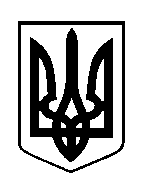 ШОСТКИНСЬКА РАЙОННА РАДАВОСЬМЕ  СКЛИКАННЯШІСТНАДЦЯТА СЕСІЯРІШЕННЯм. Шостка22 грудня 2023 року Про звернення до голови Сумської обласної державної адміністрації – начальника обласної військової адміністрації щодо ремонту автодороги загального користування державного значення Середино-Буда-Ямпіль-Береза (Т-1915) на ділянці Кам’янка - Середино-Буда Розглянувши пропозиції постійної комісії районної ради з питань промисловості, транспорту, зв’язку, будівництва, житлово-комунального господарства та підприємництва щодо ремонту автодороги загального користування державного значення Середино-Буда-Ямпіль-Береза (Т-1915) на ділянці Кам’янка - Середино-Буда, керуючись статтею 43 Закону України «Про місцеве самоврядування в Україні», районна  рада ВИРІШИЛА:Звернутися до голови Сумської обласної державної адміністрації – начальника обласної військової адміністрації щодо ремонту автодороги загального користування державного значення Середино-Буда-Ямпіль-Береза (Т-1915) на ділянці Кам’янка - Середино-Буда (звернення додається).Голові районної ради направити звернення голові Сумської обласної державної адміністрації – начальнику обласної військової адміністрації.Голова									В.Сокол 